OŠ Col, PŠ Podkraj2. razred  Pouk na daljavo – Učno gradivo in navodila za učenceUčiteljica Katja Turk Medveščekemail: katja.turk@guest.arnes.siDoločene učne vsebine si lahko pogledate na spodnjem spletnem naslovu:https://www.lilibi.si/Torek, 5. 5. 2020MAT: Seštevam dvomestna števila do 100Danes boš vadil prištevanje desetic do 100. Spodnje račune prepiši v zvezek in jih izračunaj. Lahko si pomagaš s konkretnim materialom ali uporabiš stotični kvadrat.     34 + 10 =                 47 + 30 =     19 + 60 =                 32 + 20 =     56 + 30 =                 63 + 30 =     87 + 10 =                 14 + 40 =     75 + 20 =                 55 + 10 =     15 + 50 =                 28 + 70 =                 Nalogi prepiši z zvezek in ju reši (račun, odgovor).Na dvorišču je 24 belih in 40 rjavih kokoši. Koliko kokoši je na dvorišču?Na igrišču je 36 belih, 20 modrih in 30 zelenih kegljev. Koliko kegljev je na igrišču?SLJ/SLJ: Pravljica v berilu na strani 120, 121, 122Lawrence Schimel: Boš bral knjigo z mano?Drugošolci imate nalogo, da vsak dan vadite branje. Upam, da vam gre dobro in se že veselim dneva, ko bomo skupaj brali v šoli. Danes boš prebral pravljico o fantku, ki je že znal sam brati, toda branje je hotel deliti še s kom. Najprej naj ti pravljico preberejo starši. Potem samostojno na glas preberi pravljico. Nato ustno odgovori na spodnja vprašanja:Zakaj je Tonček želel brati skupaj z nekom?Kdo vse ni imel časa za skupno branje? Kaj je potem naredil Tonček?Zakaj starega moža ni prosil, da bi bral z njim?Kako sta stari mož in Tonček postala prijatelja?Ali ti doma še kdo bere? Kaj pa ti, bereš komu na glas?SPO: GibanjeNajprej razmisli, na kakšne načine se ti lahko gibaš?Pokaži različna gibanja npr. hodiš, tečeš, skačeš, se plaziš, se vrtiš, zamahuješ z rokami, skačeš po eni nogi, sonožno, se kotališ… Kateri del telesa pri tem uporabljaš? Kaj premikaš?Nato poglej po prostoru, v katerem si in povej, če se kaj v prostoru premika.Potem poglej še skozi okno in povej, če vidiš kakšno gibanje.Potem si dobro oglej sliko v delovnem zvezku za SPO na strani 88. Opiši, kaj počnejo ljudje na sliki? Za vsakega človeka povej, kaj dela in kako se premika,npr. Deček kolesari. Deklica vleče avtomobilček na vrvici. Deček se guga. Deklica naliva tekočino v posodo. Povej, kateri del telesa premika.ŠPO: Gibanje v naraviPodobno kot otroci na sliki se gibaj tudi ti.Pred hišo ali na bližnjem travniku  najprej hodi, nato teči, se plazi, hodi po vseh štirih, splezaj na manjše drevo, skoči v daljino, sonožno in zatem še z odrivom enonožno. Lahko se voziš s kolesom, rolerji, se gugaš…Potem naredi še spodnje vaje.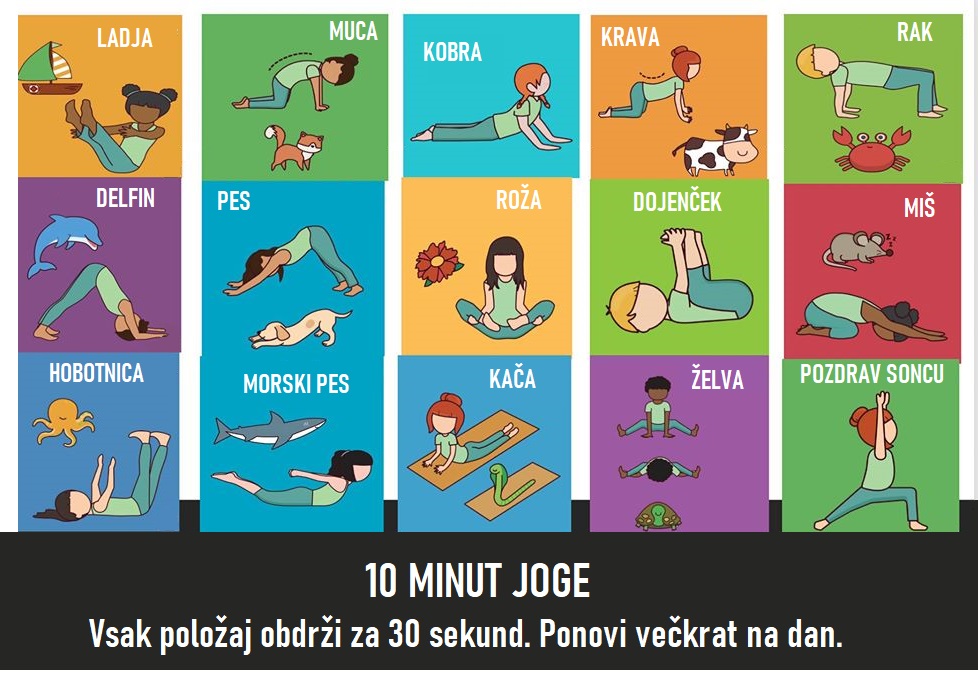 